lMADONAS NOVADA PAŠVALDĪBA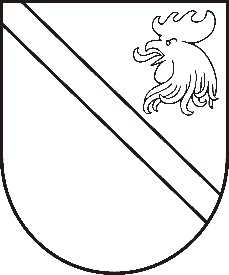 Reģ. Nr. 90000054572Saieta laukums 1, Madona, Madonas novads, LV-4801 t. 64860090, e-pasts: pasts@madona.lv ___________________________________________________________________________MADONAS NOVADA PAŠVALDĪBAS DOMESLĒMUMSMadonā2020.gada 30.jūlijā									           Nr.286									       (protokols Nr.15, 7.p.)Par T.Misiņas atbrīvošanu no Praulienas pamatskolas direktores amata Madonas novada Praulienas pagasta pārvalde informē, ka 2020.gada 8.jūnijā ir saņemts Praulienas pamatskolas direktores Tamāras Misiņas iesniegums (reģistrēts 08.06.2020.Nr.PRA/1-09.2/20/63) ar lūgumu izbeigt darba attiecības ar 2020.gada 20.augustu. Starp Madonas novada pašvaldības Praulienas pagasta pārvaldi un Praulienas pamatskolas direktori Tamāru Misiņu 08.06.2020. ir parakstīta vienošanās Nr.PRA/2-6/20/32 pie 25.11.2002. noslēgtā darba līguma Nr.75 par tā izbeigšanu.Saskaņā ar Darba likuma 114.pantu darba devējs un darbinieks var izbeigt darba tiesiskās attiecības, savstarpēji vienojoties.Pamatojoties uz Darba likuma 114.pantu, atklāti balsojot: PAR – 14 (Andrejs Ceļapīters, Artūrs Čačka, Andris Dombrovskis, Zigfrīds Gora, Antra Gotlaufa, Artūrs Grandāns, Gunārs Ikaunieks, Valda Kļaviņa, Agris Lungevičs, Ivars Miķelsons, Andris Sakne, Rihards Saulītis, Inese Strode, Aleksandrs Šrubs), PRET – NAV, ATTURAS – NAV, Madonas novada pašvaldības dome NOLEMJ:Ar 20.08.2020. (pēdējā darba diena) atbrīvot Tamāru Misiņu, […], no Praulienas pamatskolas direktores amata pildīšanas.Domes priekšsēdētājs								         A.LungevičsV.Gotlaufs 64860083